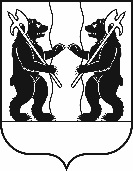 М У Н И Ц И П А Л Ь Н Ы Й   С О В Е ТЯрославского муниципального районаР Е Ш Е Н И Е28.04.2023                                                                                                                                  № 31О порядке определения платы
за использование земельных участков, находящихся в муниципальной собственности Ярославского муниципального района Ярославской области для возведения гражданами гаражей, являющихся некапитальными сооружениямиПринято на заседанииМуниципального СоветаЯрославского муниципального района«27» апреля 2023 г.В соответствии со статьей 39.36-1 Земельного кодекса Российской Федерации, Федеральным законом от 6 октября 2003 года № 131-ФЗ «Об общих принципах организации местного самоуправления в Российской Федерации» МУНИЦИПАЛЬНЫЙ СОВЕТ ЯРОСЛАВСКОГО МУНИЦИПАЛЬНОГО РАЙОНА  РЕШИЛ:1. Использование земель или земельных участков, находящихся в муниципальной собственности Ярославского муниципального района, для возведения гражданами гаражей, являющихся некапитальными сооружениями, либо для стоянки технических или других средств передвижения инвалидов вблизи их места жительства осуществляется на основании утверждаемой органами местного самоуправления поселений, входящих в состав Ярославского муниципального района, схем размещения таких объектов в порядке, определенном постановлением Правительства Ярославской области от 11.11.2022 № 997-п «Об утверждении Порядка утверждения схемы размещения гаражей, являющихся некапитальными сооружениями, и стоянок технических и других средств передвижения инвалидов вблизи места их жительства на территории Ярославской области».2. Использование земель или земельных участков, находящихся в муниципальной собственности Ярославского муниципального района, для возведения гражданами гаражей, являющихся некапитальными сооружениями, осуществляется за плату, порядок определения которой устанавливается решением Муниципального Совета Ярославского муниципального района.3. Утвердить Порядок определения платы за использование земель или земельных участков, находящихся в муниципальной собственности Ярославского муниципального района, для возведения гражданами гаражей, являющихся некапитальными сооружениями (прилагается).4. Плата, указанная в пункте 2 настоящего Решения, подлежит зачислению в районный бюджет Ярославского муниципального района.5. Разместить настоящее Решение на официальном сайте органов местного самоуправления Ярославского муниципального района в информационно-телекоммуникационной сети «Интернет».6. Контроль за исполнением настоящего Решения возложить на комитет Муниципального Совета Ярославского муниципального района по экономике, собственности и аграрной политике (Лебедев М.А.).УТВЕРЖДЕНРешением Муниципального Совета Ярославского муниципального района от 28.04.2023 № 31Порядок определения платы
за использование земель или земельных участков,
находящихся в муниципальной собственности Ярославского муниципального района, для возведения гражданами гаражей, являющихся некапитальными сооружениями1. Настоящий Порядок определения платы за использование земель или земельных участков, находящихся в муниципальной собственности Ярославского муниципального района, для возведения гражданами гаражей, являющихся некапитальными сооружениями, (далее – Порядок) разработан в соответствии с подпунктом 3 пункта 2 статьи 39.36-1 Земельного кодекса Российской Федерации и устанавливает порядок определения платы за использование земельных участков, находящихся в муниципальной собственности Ярославского муниципального района Ярославской области, для возведения гражданами гаражей, являющихся некапитальными сооружениями (далее - плата).2. Годовой размер платы (РП) определяется по формуле:РП = КС × S × СЗН, где:КС - средний уровень кадастровой стоимости 1 квадратного метра земельного участка категории земель «земли населенных пунктов» по сегменту «Транспорт», утвержденный в соответствии со статьей 66 Земельного кодекса Российской Федерации (рублей);S - площадь места размещения некапитального гаража в соответствии со схемой размещения гаражей, являющихся объектами некапитального строительства (квадратных метров);СЗН - ставка земельного налога, установленная в соответствии с подпунктом 2 пункта 1 статьи 394 Налогового кодекса Российской Федерации для расчета земельного налога в отношении земельных участков с видом разрешенного использования «Хранение автотранспорта» (процентов).3. Размер платы рассчитывается Муниципальным казенным учреждением «Центр земельных ресурсов» Ярославского муниципального района ежегодно пропорционально сроку использования земельного участка.4. Первый расчет размера платы, составленный на период с начала срока действия разрешения на использование земель или земельных участков, находящихся в муниципальной собственности Ярославского муниципального района, без предоставления земельных участков и установления сервитутов, публичных сервитутов, выданного Управлением градостроительства, имущественных и земельных отношений Администрации Ярославского муниципального района (далее - разрешение), направляется либо выдается на руки гражданину вместе с разрешением в порядке и сроки, установленные Порядком использования земель или земельных участков, находящихся в государственной или муниципальной собственности, для возведения гражданами гаражей, являющихся некапитальными сооружениями, либо для стоянки технических и других средств передвижения инвалидов вблизи их места жительства на территории Ярославской области, утвержденным постановлением Правительства Ярославской области от 11.11.2022 № 996-п.5. Плата вносится гражданином в соответствии с реквизитами, указанными в расчете размера платы.Плата за первый календарный год, в котором осуществляется использование земельного участка, вносится гражданином единовременным платежом в течение 30 календарных дней со дня выдачи (направления) гражданину разрешения.Плата за второй и последующий годы использования земельного участка вносится гражданином один раз в год до 10 ноября текущего года.В случае прекращения действия разрешения до 10 ноября календарного года плата за текущий год вносится не позднее дня окончания срока действия разрешения.В случае досрочного прекращения действия разрешения сумма излишне уплаченной платы за неиспользуемый период подлежит возврату уполномоченным органом на счет гражданина, указанный в его заявлении о выдаче разрешения, в течение 30 календарных дней с даты принятия решения о прекращения действия разрешения.6. В случае непоступления платы в установленный срок гражданин уплачивает пеню в размере 0,15 процента от неоплаченной суммы за каждый день просрочки.7. Размер платы пересматривается в одностороннем порядке в случае:- изменения утвержденного для сегмента «Транспорт» среднего уровня кадастровой стоимости земельных участков категории земель «земли населенных пунктов» по Ярославскому муниципальному району. При этом размер платы подлежит перерасчету по состоянию на 01 января года, следующего за годом, в котором произошло изменение среднего уровня кадастровой стоимости по Ярославскому муниципальному району;- изменения ставки земельного налога для земельных участков с видом разрешенного использования, предусматривающим возведение гаражей.8. При изменении величины платы в соответствии с пунктом 7 настоящего Порядка уполномоченный орган направляет гражданину уведомление с указанием размеров нового платежа в течение 30 календарных дней со дня изменения размера платы. Уведомление направляется заказным письмом с уведомлением о вручении или иным способом, подтверждающим его получение.Плата в новом размере вносится гражданином в порядке и в сроки, установленные пунктом 5 настоящего Порядка.Глава  Ярославского  муниципального района_____________ Н.В. Золотников«____»________2023 г.Председатель Муниципального Совета Ярославского муниципального района______________Е.В. Шибаев «____»________2023 г.